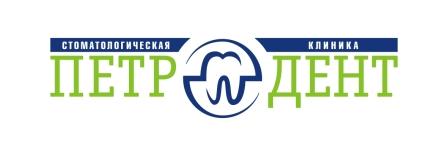                                                                                                                                          «Утверждаю»                                                                                                                                         «Утверждаю»                                                                                                                                         «Утверждаю»                                                                                                                                         «Утверждаю»Руководитель ООО «Петродент»Руководитель ООО «Петродент»Руководитель ООО «Петродент»Руководитель ООО «Петродент»________________Ващилова А.В.________________Ващилова А.В.________________Ващилова А.В.________________Ващилова А.В.ПРЕЙСКУРАНТ НА СТОМАТОЛОГИЧЕСКИЕ УСЛУГИРаздел прейскуранта «Терапевтическое лечение»ПРЕЙСКУРАНТ НА СТОМАТОЛОГИЧЕСКИЕ УСЛУГИРаздел прейскуранта «Терапевтическое лечение»ПРЕЙСКУРАНТ НА СТОМАТОЛОГИЧЕСКИЕ УСЛУГИРаздел прейскуранта «Терапевтическое лечение»ПРЕЙСКУРАНТ НА СТОМАТОЛОГИЧЕСКИЕ УСЛУГИРаздел прейскуранта «Терапевтическое лечение»Действует с 03 февраля 2023Действует с 03 февраля 2023Действует с 03 февраля 2023Действует с 03 февраля 2023Код услугиНаименование услугиЦена услугиЦена услугиКОНСУЛЬТАЦИЯ И ДИАГНОСТИКАКОНСУЛЬТАЦИЯ И ДИАГНОСТИКАКОНСУЛЬТАЦИЯ И ДИАГНОСТИКАКОНСУЛЬТАЦИЯ И ДИАГНОСТИКАТ101Консультационный осмотр550,00рубТ102Диагностическое извлечение штифта1300,00рубТ103Диагностическая трепанация, обработка1050,00рубАНЕСТЕЗИЯАНЕСТЕЗИЯАНЕСТЕЗИЯАНЕСТЕЗИЯТ201Анестезия аппликационная135,00рубТ202Анестезия инфильтрационная475,00рубТ203Анестезия проводниковая540,00рубТ204Анестезия дополнительная410,00рубЛЕЧЕНИЕ КАРИЕСАЛЕЧЕНИЕ КАРИЕСАЛЕЧЕНИЕ КАРИЕСАЛЕЧЕНИЕ КАРИЕСАТ301Лечение кариеса (1 поверхность)5700,00рубТ302Лечение кариеса (2 поверхности)6050,00рубТ303Лечение кариеса более 2х поверхностей6510,00рубТ304Лечение кариеса (0,5 пломбы)3310,00рубТ305Восстановление дефекта режущего края не более 1/3 коронки зуба6670,00рубТ306Реставрация фронтального зуба7250,00рубТ307Восстановление зуба композитом с ультразвуковой активацией6510,00рубТ308Лечение поверхностного кариеса с использованием материала ICON (1ый зуб)3310,00рубТ309Лечение поверхностного кариеса с использованием материала ICON по акции: каждый дополнительный зуб при лечении от 2 до 8 зубов1680,00рубТ310аВосстановление анатомической формы зуба с использованием композитов – 1 поверхность7050,00рубТ310бВосстановление анатомической формы зуба с использованием композитов – 2 поверхности7600,00рубТ310вВосстановление анатомической формы зуба с использованием композитов – 3 поверхности8200,00рубТ310гВосстановление анатомической формы зуба с использованием композитов – 4 поверхности8930,00рубТ311Высокоэстетичная реставрация фронтального зуба9300,00рубЛЕЧЕНИЕ НЕКАРИОЗНЫХ ПОРАЖЕНИЙЛЕЧЕНИЕ НЕКАРИОЗНЫХ ПОРАЖЕНИЙЛЕЧЕНИЕ НЕКАРИОЗНЫХ ПОРАЖЕНИЙЛЕЧЕНИЕ НЕКАРИОЗНЫХ ПОРАЖЕНИЙТ401Лечение некариозных поражений эмали4050,00рубЛЕЧЕНИЕ ОСЛОЖНЕННОГО КАРИЕСАЛЕЧЕНИЕ ОСЛОЖНЕННОГО КАРИЕСАЛЕЧЕНИЕ ОСЛОЖНЕННОГО КАРИЕСАЛЕЧЕНИЕ ОСЛОЖНЕННОГО КАРИЕСАТ501Лечение корневых каналов зуба при осложненном кариесе - одноканальный зуб4400,00рубТ502Лечение корневых каналов зуба при осложненном кариесе - двуканальный зуб5250,00рубТ503Лечение корневых каналов зуба при осложненном кариесе - трехканальный зуб6300,00рубТ504Лечение корневых каналов зуба при осложненном кариесе - четырехканальный зуб7460,00рубТ505Лечение корневых каналов зуба при осложненном кариесе - пятиканальный зуб8400,00рубТ506Лечение корневых каналов зуба при осложненном кариесе - шестиканальный зуб9450,00рубТ507Лечение дополнительного канала ранее леченного зуба2550,00рубТ508Обтурация корневых каналов постоянным материалом - одноканальный зуб3310,00рубТ509Обтурация корневых каналов постоянным материалом - двуканальный зуб3850,00рубТ510Обтурация корневых каналов постоянным материалом - трехканальный зуб4150,00рубТ511Обтурация корневых каналов постоянным материалом - четырехканальный зуб4670,00рубТ512Обтурация корневых каналов постоянным материалом - пятиканальный зуб4990,00рубТ513Обтурация корневых каналов постоянным материалом - шестиканальный зуб5250,00рубТ514Обтурация дополнительного канала ранее леченного зуба2680,00рубТ515Использование 1 картриджа (метод непрерывной волны)1680,00рубТ516Использование 0,5 картриджа (метод непрерывной волны)840,00рубТ517Обтурация корневых каналов постоянным материалом BioRoot (БиоРут) - одноканальный зуб5250,00рубТ518Обтурация корневых каналов постоянным материалом BioRoot (БиоРут) - двуканальный зуб5780,00рубТ519Обтурация корневых каналов постоянным материалом BioRoot (БиоРут) - трехканальный зуб6510,00рубТ520Обтурация корневых каналов постоянным материалом BioRoot (БиоРут) - четырехканальный зуб7875,00рубТ521Обтурация корневых каналов постоянным материалом BioRoot (БиоРут) - пятиканальный зуб8300,00рубТ522Обтурация корневых каналов постоянным материалом BioRoot (БиоРут) - шестиканальный зуб9450,00рубТ523Работа в системе канала со сложной анатомией/топографией1365,00рубТ524Применение XP-endo Finisher/Finisher R при лечении осложненного кариеса2300,00рубТ525Применение XP-endo Shaper при лечении осложненного кариеса2835,00рубРАСПЛОМБИРОВКА КОРНЕВЫХ КАНАЛОВРАСПЛОМБИРОВКА КОРНЕВЫХ КАНАЛОВРАСПЛОМБИРОВКА КОРНЕВЫХ КАНАЛОВРАСПЛОМБИРОВКА КОРНЕВЫХ КАНАЛОВТ601Распломбировка одного корневого канала, запломбированного ранее пастой/гуттаперчей740,00рубТ602Распломбировка одного корневого канала, запломбированного ранее фосфат-цементом/резорцин-формалиновым методом1050,00рубТ603Использование ультразвука при распломбировке корневого канала400,00рубВОССТАНОВЛЕНИЕ КОРОНКОВОЙ ЧАСТИ ЗУБА ПОСЛЕ ЭНДОДОНТИЧЕСКОГО ЛЕЧЕНИЯВОССТАНОВЛЕНИЕ КОРОНКОВОЙ ЧАСТИ ЗУБА ПОСЛЕ ЭНДОДОНТИЧЕСКОГО ЛЕЧЕНИЯВОССТАНОВЛЕНИЕ КОРОНКОВОЙ ЧАСТИ ЗУБА ПОСЛЕ ЭНДОДОНТИЧЕСКОГО ЛЕЧЕНИЯВОССТАНОВЛЕНИЕ КОРОНКОВОЙ ЧАСТИ ЗУБА ПОСЛЕ ЭНДОДОНТИЧЕСКОГО ЛЕЧЕНИЯТ701Наложение пломбы при завершении лечения осложненного кариеса4725,00рубТ702Наложение пломбы при завершении лечения осложненного кариеса 0,52470,00рубТ703Формирование культи зуба сверхпрочным композитом при завершении лечения осложненного кариеса6250,00рубТ704Формирование культи зуба сверхпрочным композитом при завершении лечения осложненного кариеса 0,53150,00рубТ705Формирование культи зуба под протезирование - Build-up8500,00рубТ706Восстановление целостности коронковой части зуба при эндодонтическом лечении1940,00рубПОСТАНОВКА ШТИФТОВПОСТАНОВКА ШТИФТОВПОСТАНОВКА ШТИФТОВПОСТАНОВКА ШТИФТОВТ801Постановка стекловолоконного штифта1100,00рубТ802Постановка кварцевого штифта2100,00рубТ803Частичная распломбировка корневого канала под культевую вкладку360,00рубИЗВЛЕЧЕНИЕ ШТИФТОВ, ВКЛАДОК, ИНОРОДНЫХ ТЕЛИЗВЛЕЧЕНИЕ ШТИФТОВ, ВКЛАДОК, ИНОРОДНЫХ ТЕЛИЗВЛЕЧЕНИЕ ШТИФТОВ, ВКЛАДОК, ИНОРОДНЫХ ТЕЛИЗВЛЕЧЕНИЕ ШТИФТОВ, ВКЛАДОК, ИНОРОДНЫХ ТЕЛТ901Извлечение инородного тела из корневого канала735,00рубТ902Извлечение стекловолоконного/анкерного штифта/инородного тела из корневого канала с использованием аппарата VDW ULTRA1365,00рубТ903Извлечение металлической неразборной культевой вкладки8900,00рубТ904Извлечение инородного тела из корневого канала с использованием Endopen ("Эндопэн")2150,00рубПРИМЕНЕНИЕ МИКРОСКОПАПРИМЕНЕНИЕ МИКРОСКОПАПРИМЕНЕНИЕ МИКРОСКОПАПРИМЕНЕНИЕ МИКРОСКОПАТ1001Диагностика с использованием микроскопа 1575,00рубТ1002Обработка 1 корневого канала под микроскопом1260,00рубТ1003Обработка 1 корневого канала под микроскопом (сложная анатомия)1785,00рубТ1004Обтурация 1 корневого канала под микроскопом 840,00рубТ1005Обтурация 2х корневых каналов под микроскопом 1365,00рубТ1006Обтурация 3х и более корневых каналов под микроскопом1575,00рубТ1007Распломбировка под микроскопом одного корневого канала, запломбированного ранее пастой/гуттаперчей1420,00рубТ1008Распломбировка под микроскопом одного корневого канала, запломбированного ранее фосфат-цементом/резорцин-формалиновым методом 2050,00рубТ1009Обработка полости зуба/восстановление пломбировочным материалом под микроскопом при лечении кариеса580,00рубТ1010Извлечение из корневого канала инородного тела под микроскопом680,00рубПРОФИЛАКТИКАПРОФИЛАКТИКАПРОФИЛАКТИКАПРОФИЛАКТИКАТ1101Обработка зуба при гиперчуствительности фторсодержащими препаратами630,00рубТ1102Применение кабинетной системы фтористой профилактики1680,00рубТ1103Применение кабинетной системы профилактики с подбором домашнего комплекса2415,00рубТ1104Реминерализующая терапия на 1 зуб190,00рубТ1105Герметизация фиссур одного зуба1420,00рубТ1106Глубокая герметизация фиссур одного зуба1950,00рубПРОЧЕЕПРОЧЕЕПРОЧЕЕПРОЧЕЕТ1201Наложение временной пломбы в диагностических целях680,00рубТ1202Повторное введение кальцийсодержащих препаратов в корневые каналы зуба1680,00рубТ1203Временная турунда/девитализирующая паста1870,00рубТ1204Применение препарата МТА950,00рубТ1205Применение препарата МТА *0,5475,00рубТ1206Апексификация/закрытие перфораций1365,00рубТ1207Электрокоагуляция десневого сосочка в области одного зуба315,00рубТ1208Использование слепочной массы для изготовления "силиконового ключа" при восстановлении анатомической формы зубов840,00рубТ1209Использование "окклюзионного штампа" при восстановлении анатомической формы зубов370,00рубТ1210Внутриканальное отбеливание с использованием препарата Opalescense Endo - 1 процедура2150,00рубТ1211Создание прямолинейного эндодоступа (VDW ULTRA)420,00рубТ1212Обработка корневого канала VDW ULTRA475,00рубТ1213Активация ирригантов (VDW ULTRA)280,00рубТ1214Активация ирригантов (эндоактиватор)280,00рубТ1215Применение при лечении зубов изоляционной системы, не входящей в программу ДМС650,00рубТ1216 Применение препарата TheraCal («Теракал»)2100,00руб